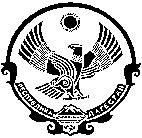 РЕСПУБЛИКА ДАГЕСТАНМУНИЦИПАЛЬНОЕ ОБРАЗОВАНИЕДОКУЗПАРИНСКОГО РАЙОНАСОБРАНИЕ ДЕПУТАТОВ СЕЛЬСКОГО ПОСЕЛЕНИЯ«СЕЛО УСУХЧАЙ»Индекс:368750, Республика Дагестан. Докузпаринский район, село Усухчай тел. (89640165427)    с.Усухчай                                                                               10.02. 2023 г.РЕШЕНИЕ №__«Об отмене решения собрания депутатов №1 от 13.01.2023 и объявлении нового конкурса по отбору кандидатур на должность главы сельского поселения «село Усухчай»В связи с приведением в соответствие с действующим законодательством, Уставом сельского поселения,  в соответствии с Федеральным законом от 06.10.2003г. № 131 ФЗ «Об общих принципах организации местного самоуправления в Российской Федерации», Уставом сельского поселения «село Усухчай», решением Собрания депутатов сельского поселения «село Усухчай» от 01.06.2017г. № 5 «Об утверждении Положения о порядке проведения конкурса по отбору кандидатур на должность главы сельского поселения «село Усухчай» Собрание депутатов сельского поселения «село Усухчай» РЕШИЛО:Отменить Решение №1 от 13.01.2023г. в связи не соответствием с действующим законодательством. Прекратить досрочно полномочия депутата Собрания депутатов сельского поселения «село Усухчай» Баласиева Фаидина Замидиновича в связи с отставкой по собственному желанию. Прекратить полномочия главы сельского поселения «село Усухчай» МР «Докузпаринский район» Мисриханова Фархада Атахановича с 10.02.2023года в связи с заявлением об отставке по собственному желанию. Назначить проведение конкурса на замещение вакантной должности главы администрации сельского поселения «село Усухчай» на 10.03.2023 года на 11.00 часов в актовом зале администрации МР «Докузпаринский район», по адресу: РД, Докузпаринский район, с. Усухчай, ул.Х.Д.Заманова, 2.Утвердить текст извещения о приеме документов для участия в конкурсе на замещение должности главы сельского поселения «село Усухчай», содержащее сведения о проведении конкурса на замещение должности главы сельского поселения «село Усухчай», об условиях конкурса, сведений о дате, времени и месте его проведения, перечне документов, необходимых для участия в конкурсе, требованиях, предъявляемых к кандидатам на замещение должности главы сельского поселения «село Усухчай» (приложение №1)Утвердить Порядок избрания главы сельского поселения «село Усухчай» (приложение 2)Считать утратившим силу ранее принятый Порядок избрания главы сельского поселения «село Усухчай». Утвердить Положение о порядке проведения конкурса по отбору кандидатур на должность главы сельского поселения «село Усухчай».Считать утратившим силу решение от 01.06.2017г. № 5 «Об утверждении Положения о порядке проведения конкурса по отбору кандидатур на должность главы сельского поселения «село Усухчай» (приложение 3)Конкурс проводится в соответствии с условиями, определенными Положением о порядке проведения конкурса по отбору кандидатур на должность главы сельского поселения «село Усухчай».Назначить членами конкурсной комиссии следующих лиц:-  Дашдемирова Казима Музамудинович, зам.директора ГКУ РД УСЗН в Докузпаринском районе ;- Саруханова Ремихана Селимовича, заместитель начальника УО администрации МР «Докузпаринский район».Настоящее решение направить главе администрации МР «Докузпаринский район» с обращением об объявлении конкурса и начале формирования второй половины конкурсной комиссии.Прием документов на конкурс на замещение вакантной должности главы сельского поселения «село Усухчай» осуществляется с 13.02.2023года по -06.03.2023года с 10.00 час. до 12.00 час. и с 14.00 час. до 15.00 час. по рабочим дням в соответствии с порядком проведения конкурса на замещение вакантной должности главы сельского поселения «село Усухчай», уполномоченным лицом в здании администрации сельского поселения «село Усухчай», по адресу: Докузпаринский район, с.Усухчай, ул.Багишева, 1б.Настоящее решение опубликовать(обнародовать) в средствах массовой информации и разместить на официальном сайте администрации сельского «село Усухчай»Настоящее решение вступает в силу после его официального опубликования (обнародования).Председатель Собрания депутатов                                                                   Т.А.АразовПриложение 1 к решению Собрания депутатов сельского поселения «село Усухчай» от «10» февраля 2023г. № ___ИЗВЕЩЕНИЕо приеме документов для участия в конкурсе на замещение должности главы сельского поселения «село Усухчай»Собрание депутатов села «село Усухчай» проводит конкурс на замещение должности главы сельского поселения «село Усухчай». Условия конкурса включают себя: требования, предъявляемые к кандидату;перечень документов для участия в конкурсе и требования к их оформлению (далее - конкурсная документация);порядок и сроки приема конкурсной комиссией документации от кандидатов. Требования, предъявляемые к кандидату на замещение должности Главы сельского поселения: кандидаты на должность главы администрации должны отвечать требованиям, установленным Федеральным законом от 02.03.2007 № 25-ФЗ «О муниципальной службе в Российской Федерации» для замещения должностей муниципальной службы», а также квалификационным требованиям, установленным для высших должностей муниципальной службы законом Республики Дагестан № 9 от 11.03.2008г. «О муниципальной службе в РД», Уставом сельского поселения «село Усухчай». Гражданин, изъявивший желание участвовать в конкурсе, представляет в конкурсную комиссию следующие документы:1) личное заявление на участие в конкурсе с обязательством в случае избрания прекратить деятельность, несовместимую со статусом главы сельского поселения по форме согласно приложению 1 к настоящему Положению.В заявлении указываются фамилия, имя, отчество, дата и место рождения, адрес места жительства, серия, номер и дата выдачи паспорта или документа, заменяющего паспорт гражданина, наименование или код органа, выдавшего паспорт или документ, заменяющий паспорт гражданина, идентификационный номер налогоплательщика (при наличии), гражданство, сведения о профессиональном образовании (при наличии) с указанием организации, осуществляющей образовательную деятельность, года ее окончания и реквизитов документа об образовании и о квалификации, основное место работы или службы, занимаемая должность (в случае отсутствия основного места работы или службы - род занятий).Если кандидат является, депутатом и осуществляет свои полномочия на непостоянной основе, в заявлении должны быть указаны сведения об этом и наименование соответствующего представительного органа. Кандидат вправе указать в заявлении свою принадлежность к политической партии либо не более чем к одному иному общественному объединению и свой статус в этой политической партии, этом общественном объединении при условии представления вместе с заявлением документа, подтверждающего указанные сведения и подписанного уполномоченным лицом политической партии, иного общественного объединения либо уполномоченным лицом соответствующего структурного подразделения политической партии, иного общественного объединения.Если у кандидата имелась или имеется судимость, в заявлении указываются сведения о судимости кандидата, а если судимость снята или погашена, - также сведения о дате снятия или погашения судимости.к заявлению, предусмотренному подпунктом 1 пункта 26 настоящего Положения, прилагаются:копия паспорта или документа, заменяющего паспорт гражданина;копии документов, подтверждающих указанные в заявлении сведения об образовании, основном месте работы или службы, о занимаемой должности (роде занятий), а также о том, что кандидат является депутатом.сведения о размере и об источниках доходов кандидата, а также об имуществе, принадлежащем кандидату на праве собственности (в том числе совместной собственности), о вкладах в банках, ценных бумагах. Указанные сведения представляются по форме согласно приложению 2 к настоящему Положению.сведения о принадлежащем кандидату, его супругу и несовершеннолетним детям недвижимом имуществе, находящемся за пределами территории Российской Федерации, об источниках получения средств, за счет которых приобретено указанное имущество, об обязательствах имущественного характера за пределами территории Российской Федерации кандидата, а также сведения о таких обязательствах его супруга и несовершеннолетних детей;сведения о своих расходах, а также о расходах своего супруга и несовершеннолетних детей по каждой сделке по приобретению земельного участка, другого объекта недвижимости, транспортного средства, ценных бумаг, акций (долей участия, паев в уставных (складочных) капиталах организаций), совершенной в течение последних трех лет, если сумма сделки превышает общий доход кандидата и его супруга за три последних года, предшествующих совершению сделки, и об источниках получения средств, за счет которых совершена сделка.письменное уведомление о том, что он не имеет счетов (вкладов), не хранит наличные денежные средства и ценности в иностранных банках, расположенных за пределами территории Российской Федерации, не владеет и (или) не пользуется иностранными финансовыми инструментами;согласие на обработку персональных данных согласно приложению 3 к настоящему Положению.копию трудовой книжки, заверенную по месту работы или нотариально; страховое свидетельство обязательного пенсионного страхования; свидетельство о постановке физического лица на учет в налоговом органе по месту жительства на территории Российской Федерации; документы воинского учета - для граждан, пребывающих в запасе, и лиц, подлежащих призыву на военную службу; заключение медицинской организации об отсутствии заболевания, препятствующего поступлению на муниципальную службу; сведения о своих доходах, об имуществе и обязательствах имущественного характера, а также сведения о доходах, об имуществе и обязательствах имущественного характера своих супруги (супруга) и несовершеннолетних детей по формам, которые установлены для представления сведений о доходах, об имуществе и обязательствах имущественного характера государственными гражданскими служащими Республики Дагестан. письменное согласие на обработку персональных данных (по установленной форме).Если у кандидата имелась или имеется судимость, в заявлении указываются сведения о судимости кандидата, а если судимость снята или погашена, - также сведения о дате снятия или погашения судимости.По желанию гражданином могут быть представлены иные документы, характеризующие его профессиональную подготовку (рекомендательные письма, характеристика с места работы, документы о повышении квалификации и т.п.) Прием документов осуществляет секретарь конкурсной комиссии. Факт подачи документов удостоверяется описью полученных документов по установленной форме, выдаваемой кандидату. Подлинники документов возвращаются заявителю в день их предъявления, а копии указанных документов формируются в дело. Конкурсная документация может быть направлена в конкурсную комиссию почтовым отправлением с объявленной ценностью при его пересылке и описью вложения. При направлении конкурсной документации почтовым отправлением подписи кандидата на заявлении, анкете и сведениях о доходах заверяются нотариально. Заявление об участии в конкурсе на замещение должности Главы подается в конкурсную комиссию в течение 20 дней со дня публикации объявления о конкурсе. Несвоевременное представление документов, представление их не в полном объеме или с нарушением правил оформления являются основанием для отказа гражданину в их приеме. Конкурс на замещение должности главы администрации организует и проводит конкурсная комиссия, которая осуществляет свою работу по адресу: РД, Докузпаринский район, с.Усухчай, ул.Багишева, 1б.Время приема документов для участия в конкурсе по рабочим дням с 10.00 до 12.00часов и с 14.00 до 15.00часов. 	Приложение 2УТВЕРЖДЕНРешением Собрания депутатовСП «село Усухчай»         от 10.02.2023 г.  № _____ПОРЯДОКизбрания Главы сельского поселения «село Усухчай»1. Глава муниципального образования сельского поселения «село Усухчай» избирается представительным органом муниципального образования  из числа кандидатов, представленных конкурсной комиссией по результатам конкурса. 2.Вопрос об избрании главы муниципального района из числа кандидатов, представленных конкурсной комиссией по результатам конкурса (далее - кандидаты), выносится на рассмотрение Собрания депутатов в срок не позднее 20 календарных дней со дня внесения конкурсной комиссией решения по результатам конкурса в Собрание депутатов.3.Заседание Собрания депутатов проводится с участием кандидатов, отобранных конкурсной комиссией. Кандидаты извещаются Собранием депутатов о дате, месте и времени его заседания.4.Результаты конкурса и информация о кандидатах на заседании Собрания депутатов представляются председателем конкурсной комиссии либо его заместителем. Продолжительность доклада не может превышать 10 минут.5. Кандидаты на должность Главы сельского поселения «село Усухчай» вправе выступить перед Собранием депутатов с изложением своей программы.6.Избрание Главы сельского поселения «село Усухчай» осуществляется депутатами Собрания депутатов открытым голосования путем поднятия руки. В ходе голосования каждый депутат может голосовать только за одного кандидата.7. Кандидат считается избранным Главой сельского поселения «село Усухчай» в случае, если за него проголосовало более половины от числа присутствующих депутатов Собрания депутатов.8. В случае если на рассмотрение Собрания депутатов представлено два кандидата, и один из них снимет свою кандидатуру либо не явится на заседание Собрания депутатов, голосование проводится по оставшемуся кандидату. Кандидат считается избранным, если за него проголосовало более половины от числа присутствующих депутатов Собрания депутатов.9. В случае если голосование проходило по двум кандидатам, и ни один из кандидатов не набрал необходимого для избрания числа голосов, решение по избранию Главы сельского поселения «село Усухчай» признается не принятым, а выборы не состоявшимися.10. В случае если голосование проходило по более чем двум кандидатам, и ни один из них не набрал необходимого для избрания числа голосов, проводится повторное голосование по двум кандидатам, набравшим наибольшее число голосов. При этом повторное голосование проводится на том же заседании Собрания депутатов.11.По итогам повторного голосования избранным считается кандидат, получивший при голосовании более половины голосов присутствующих депутатов.  12.В случае если при повторном голосовании один из кандидатов снимет свою кандидатуру, голосование проводится по оставшемуся кандидату, который считается избранным, если за него проголосовало более половины от числа присутствующих депутатов Собрания депутатов. 13.Кандидат, избранный главой муниципального образования, обязан в пятидневный срок представить в представительный орган муниципального образования копию приказа (иного документа) об освобождении его от обязанностей, несовместимых со статусом главы муниципального образования, либо копию документа, удостоверяющего подачу в установленный срок заявления об освобождении от указанных обязанностей.14.Результаты выборов Главы сельского поселения «село Усухчай» оформляются в форме протокола, который подписывается председательствующим и секретарем заседания Собрания депутатов. Если указанное требование не будет выполнено данным кандидатом, представительный орган муниципального образования отменяет свое решение об избрании главы муниципального образования и назначает дату проведения конкурса.15. Избрание Главы сельского поселения «село Усухчай», а также признание выборов несостоявшимися оформляется Решением Собрания депутатов, не требующим дополнительного голосования.16. Глава муниципального образования вступает в должность после избрания его представительным органом муниципального образования на основании решения об избрании.17. Полномочия главы муниципального образования начинаются со дня его вступления в должность и прекращаются в день вступления в должность вновь избранного главы муниципального образования.Приложение 3	 Утверждено Решением Собрания депутатов сельского поселения «село Усухчай» Докузпаринского района от «10» февраля 2023 г. № 2ПОЛОЖЕНИЕо порядке проведения конкурса по отбору кандидатур на должность главы сельского поселения «село Усухчай» Докузпаринского районаГлава 1. Общие положенияНастоящее Положение в соответствии с Федеральным законом от 6 октября 2003 года № 131-ФЭ «Об общих принципах организации местного самоуправления в Российской Федерации» и Уставом муниципального образования «село Усухчай» Докузпаринского района устанавливает порядок проведения конкурса по отбору кандидатур на должность главы сельского поселения (далее - конкурс).Целью конкурса является отбор кандидатур на должность главы сельского поселения из числа граждан, представивших документы для участия в конкурсе, на основании их соответствия требованиям, установленным настоящим Положением.Общий порядок проведения конкурса предусматривает:принятие Собранием депутатов сельского поселения «село Усухчай» Докузпаринского района (далее - Собрание депутатов) решения об объявлении конкурса;уведомление Главы муниципального района «Докузпаринский район» об объявлении конкурса и начале формирования конкурсной комиссии;опубликование Собранием депутатов объявления о проведении конкурса;проведение конкурса;принятие конкурсной комиссией решения по результатам конкурса;представление конкурсной комиссией кандидатур на должность главы сельского поселения на рассмотрение Собрания депутатов.Глава 2. Порядок формирования и организации деятельности конкурсной комиссииОрганизация и проведение конкурса осуществляется конкурсной комиссией, формируемой в соответствии настоящим Положением.Конкурсная комиссия является коллегиальным органом и обладает следующими полномочиями:рассматривает документы, представленные для участия в конкурсе;обеспечивает соблюдение равных условий проведения конкурса для каждого из кандидатов;определяет результаты конкурса;представляет кандидатуры на должность главы сельского поселения на рассмотрение Собрания депутатов;осуществляет иные полномочия в соответствии с настоящим Положением.Общее число членов конкурсной комиссии составляет 4 человека.При формировании конкурсной комиссии половина ее членов назначаются Собранием депутатов, а другая половина - Главой муниципального района «Докузпаринский район».Конкурсная комиссия считается сформированной со дня назначения другой половины членов конкурсной комиссии Главой муниципального района «Докузпаринский район».Конкурсная комиссия состоит из председателя, заместителя председателя, секретаря и иных членов конкурсной комиссии. Председатель комиссии избирается из числа членов конкурсной комиссии, назначенных Главой муниципального района «Докузпаринский район», открытым голосованием большинством голосов от числа присутствующих на заседании членов конкурсной комиссии на первом заседании конкурсной комиссии.Заместитель председателя конкурсной комиссии и секретарь конкурсной комиссии избираются из состава конкурсной комиссии открытым голосованием большинством голосов от числа присутствующих на заседании членов конкурсной комиссии на первом заседании конкурсной комиссии.Председатель конкурсной комиссии:осуществляет общее руководство работой конкурсной комиссии;определяет дату и повестку заседания конкурсной комиссии;распределяет обязанности между членами конкурсной комиссии;подписывает протоколы заседаний конкурсной комиссии и принятые конкурсной комиссией решения;контролирует исполнение решений, принятых конкурсной комиссией;представляет конкурсную комиссию в отношениях с кандидатами, иными гражданами, государственными органами, органами местного самоуправления, организациями, средствами массовой информации и общественными объединениями.Заместитель председателя конкурсной комиссии исполняет обязанности председателя конкурсной комиссии в случае его отсутствия, а также осуществляет по поручению председателя конкурсной комиссии иные полномочия.Секретарь конкурсной комиссии:осуществляет организационное обеспечение деятельности конкурсной комиссии;осуществляет подготовку заседаний конкурсной комиссии, в том числе обеспечивает извещение членов конкурсной комиссии и, при необходимости, иных лиц, привлеченных к участию в работе конкурсной комиссии, о дате, времени и месте заседания конкурсной комиссии;ведет и подписывает протоколы заседаний конкурсной комиссии;оформляет принятые конкурсной комиссией решения;решает иные организационные вопросы, связанные с подготовкой и проведением заседаний конкурсной комиссии.По решению конкурсной комиссии к работе конкурсной комиссии могут привлекаться в качестве независимых экспертов специалисты в сфере муниципального управления, представители научных и образовательных организаций, иные лица без включения их в состав конкурсной комиссии.Организационной формой деятельности конкурсной комиссии являются заседания.На заседании конкурсной комиссии секретарем конкурсной комиссии ведется протокол, в котором отражается информация о ходе заседания и принятых решениях. Протокол подписывается председателем и секретарем конкурсной комиссии.Заседания конкурсной комиссии проводятся открыто. По решению конкурсной комиссии может быть проведено закрытое заседание. Решение о проведении закрытого заседания принимается простым большинством голосов от числа членов конкурсной комиссии, присутствующих на заседании.Ведение видео- и аудиозаписи на заседании конкурсной комиссии разрешается по решению конкурсной комиссии, принимаемому простым большинством голосов от числа членов конкурсной комиссии, присутствующих на заседании.Заседание конкурсной комиссии является правомочным, если на нем присутствует более половины от установленного общего числа членов конкурсной комиссии.В случае выбытия члена конкурсной комиссии из ее состава, назначение нового члена конкурсной комиссии производится органом, назначившим выбывшего члена конкурсной комиссии.До назначения нового члена конкурсная комиссия имеет право работать в уменьшенном составе (но не менее двух третей от установленной численности конкурсной комиссии). В этом случае полномочия конкурсной комиссии исполняется ею в полном объеме.Решения конкурсной комиссии принимаются открытым голосованием простым большинством голосов от числа членов конкурсной комиссии, присутствующих на заседании. При равенстве голосов решающим является голос председателя конкурсной комиссии.Материально-техническое обеспечение деятельности конкурсной комиссии, в том числе предоставление отдельного помещения, оргтехники, а также обеспечение сохранности документации конкурсной комиссии, осуществляется администрацией сельского поселения «село Усухчай» Докузпаринского района.Конкурсная комиссия осуществляет свои полномочия с момента ее формирования в полном составе до дня вступления в силу решения Собрания депутатов об избрании главой сельского поселения одного из кандидатов, представленных конкурсной комиссией по результатам конкурса.Глава 3. Порядок принятия решения об объявлении конкурсаРешение об объявлении конкурса принимается Собранием депутатов.Решение об объявлении конкурса принимается в случаях:истечения срока полномочий главы сельского поселения;досрочного прекращения полномочий главы сельского поселения;признания конкурса несостоявшимся;принятия Собранием депутатов решения об отказе в избрании главой сельского поселения кандидатов, представленных на рассмотрение Собрания депутатов конкурсной комиссией по результатам конкурса.В случаях, предусмотренных подпунктами 3 и 4 пункта 20 настоящего Положения, решение об объявлении конкурса принимается в течение 10 календарных дней со дня наступления указанных обстоятельств.В остальных случаях решение об объявлении конкурса принимается в течение 30 календарных дней.В решении об объявлении конкурса в обязательном порядке указываются:дата, время и место проведения конкурса (указывается дата проведения второгоэтапа);условия проведения конкурса;срок приема документов (дата начала и дата окончания), место и время приема документов, подлежащих представлению в конкурсную комиссию в соответствии с настоящим Положением. Установленный решением о назначении конкурса срок приема документов не может быть менее 20 дней;персональный состав членов конкурсной комиссии, назначаемых Собранием депутатов.Не позднее дня, следующего за днем принятия решения, указанного в пункте 22 настоящего Положения, Собрание депутатов в письменной форме уведомляет Главу муниципального района «Докузпаринский район» об объявлении конкурса и начале формирования конкурсной комиссии.Не позднее чем за 20 дней до дня проведения конкурса в печатном средстве массовой информации муниципального района и на официальном сайте муниципального района в сети Интернет, а также в общественных местах сельского поселения Собранием депутатов публикуется и обнародуется объявление о проведении конкурса.В объявлении должны быть указаны:дата, время и место проведения конкурса (указывается дата проведения второго этапа);перечень документов, необходимых для участия в конкурсе и требования к их оформлению;срок приема документов (дата начала и дата окончания), место и время приема документов, подлежащих представлению в конкурсную комиссию;условия конкурса, в том числе порядок проведения конкурсных испытаний;сведения об источнике дополнительной информации о конкурсе (адрес, телефон, контактное лицо).Глава 4. Условия проведения конкурсаПраво на участие в конкурсе имеют граждане Российской Федерации, достигшие возраста 18 лет.Граждане Российской Федерации, имеющие гражданство иностранного государства либо вид на жительство или иной документ, подтверждающий право на постоянное проживание гражданина Российской Федерации на территории иностранного государства, вправе участвовать в конкурсе, если это предусмотрено международным договором Российской Федерации.Иностранные граждане, постоянно проживающие на территории муниципального района «Докузпаринский район» (далее - муниципальный район), имеют право участвовать в конкурсе на тех же условиях, что и граждане Российской Федерации, если это предусмотрено международным договором Российской Федерации.Гражданин, изъявивший желание участвовать в конкурсе, представляет в конкурсную комиссию следующие документы:1) личное заявление на участие в конкурсе с обязательством в случае избрания прекратить деятельность, несовместимую со статусом главы сельского поселения по форме согласно приложению 1 к настоящему Положению.В заявлении указываются фамилия, имя, отчество, дата и место рождения, адрес места жительства, серия, номер и дата выдачи паспорта или документа, заменяющего паспорт гражданина, наименование или код органа, выдавшего паспорт или документ, заменяющий паспорт гражданина, идентификационный номер налогоплательщика (при наличии), гражданство, сведения о профессиональном образовании (при наличии) с указанием организации, осуществляющей образовательную деятельность, года ее окончания и реквизитов документа об образовании и о квалификации, основное место работы или службы, занимаемая должность (в случае отсутствия основного места работы или службы - род занятий).Если кандидат является, депутатом и осуществляет свои полномочия на непостоянной основе, в заявлении должны быть указаны сведения об этом и наименование соответствующего представительного органа. Кандидат вправе указать в заявлении свою принадлежность к политической партии либо не более чем к одному иному общественному объединению и свой статус в этой политической партии, этом общественном объединении при условии представления вместе с заявлением документа, подтверждающего указанные сведения и подписанного уполномоченным лицом политической партии, иного общественного объединения либо уполномоченным лицом соответствующего структурного подразделения политической партии, иного общественного объединения.Если у кандидата имелась или имеется судимость, в заявлении указываются сведения о судимости кандидата, а если судимость снята или погашена, - также сведения о дате снятия или погашения судимости.к заявлению, предусмотренному подпунктом 1 пункта 26 настоящего Положения, прилагаются:копия паспорта или документа, заменяющего паспорт гражданина;копии документов, подтверждающих указанные в заявлении сведения об образовании, основном месте работы или службы, о занимаемой должности (роде занятий), а также о том, что кандидат является депутатом.сведения о размере и об источниках доходов кандидата, а также об имуществе, принадлежащем кандидату на праве собственности (в том числе совместной собственности), о вкладах в банках, ценных бумагах. Указанные сведения представляются по форме согласно приложению 2 к настоящему Положению.сведения о принадлежащем кандидату, его супругу и несовершеннолетним детям недвижимом имуществе, находящемся за пределами территории Российской Федерации, об источниках получения средств, за счет которых приобретено указанное имущество, об обязательствах имущественного характера за пределами территории Российской Федерации кандидата, а также сведения о таких обязательствах его супруга и несовершеннолетних детей;сведения о своих расходах, а также о расходах своего супруга и несовершеннолетних детей по каждой сделке по приобретению земельного участка, другого объекта недвижимости, транспортного средства, ценных бумаг, акций (долей участия, паев в уставных (складочных) капиталах организаций), совершенной в течение последних трех лет, если сумма сделки превышает общий доход кандидата и его супруга за три последних года, предшествующих совершению сделки, и об источниках получения средств, за счет которых совершена сделка.письменное уведомление о том, что он не имеет счетов (вкладов), не хранит наличные денежные средства и ценности в иностранных банках, расположенных за пределами территории Российской Федерации, не владеет и (или) не пользуется иностранными финансовыми инструментами;согласие на обработку персональных данных согласно приложению 3 к настоящему Положению.копию трудовой книжки, заверенную по месту работы или нотариально; страховое свидетельство обязательного пенсионного страхования; свидетельство о постановке физического лица на учет в налоговом органе по месту жительства на территории Российской Федерации; документы воинского учета - для граждан, пребывающих в запасе, и лиц, подлежащих призыву на военную службу; заключение медицинской организации об отсутствии заболевания, препятствующего поступлению на муниципальную службу; сведения о своих доходах, об имуществе и обязательствах имущественного характера, а также сведения о доходах, об имуществе и обязательствах имущественного характера своих супруги (супруга) и несовершеннолетних детей по формам, которые установлены для представления сведений о доходах, об имуществе и обязательствах имущественного характера государственными гражданскими служащими Республики Дагестан. письменное согласие на обработку персональных данных (по установленной форме).Документы, указанные в подпунктах 4 и 5 пункта 26 настоящего Положения, представляются в конкурсную комиссию по форме, предусмотренной Указом Президента Российской Федерации от 6 июня 2013 года № 546.Кандидат на должность главы сельского поселения обязан к моменту представления документов в конкурсную комиссию, закрыть счета (вклады), прекратить хранение наличных денежных средств и ценностей в иностранных банках, расположенных за пределами территории Российской Федерации, и (или) осуществить отчуждение иностранных финансовых инструментов.Документы, указанные в пункте 26 настоящего положения, кандидаты обязаны представить лично. Указанные документы могут быть представлены по просьбе кандидата иными лицами в случаях, если кандидат болен, содержится в местах содержания под стражей подозреваемых и обвиняемых (при этом подлинность подписи кандидата на документах в письменной форме должна быть удостоверена нотариально либо администрацией стационарного лечебно-профилактического учреждения, в котором кандидат находится на излечении, администрацией учреждения, в котором содержатся под стражей подозреваемые и обвиняемые).Заявление, указанное в подпункте 1 пункта 26 настоящего Положения, и прилагаемые к нему документы принимаются конкурсной комиссией при предъявлении паспорта или документа, заменяющего паспорт гражданина (если в соответствии с пунктом 29 настоящего Положения уведомление осуществляется другим лицом, - при предъявлении нотариально удостоверенной копии паспорта или документа, заменяющего паспорт гражданина, удостоверяющего личность кандидата). Копия паспорта или документа, заменяющего паспорт гражданина, заверяется подписью лица, принявшего заявление, и прилагается к заявлению.Конкурсная комиссия выдает кандидату письменное подтверждение получения документов, представленных в соответствии с настоящим Положением, незамедлительно после их представления с указанием даты и времени их приема по форме согласно приложению 4 к настоящему Положению.По желанию гражданина им могут быть представлены документы о дополнительном профессиональном образовании, о присвоении ученой степени, ученого звания, о награждении наградами и присвоении почётных званий и иные документы, характеризующие его личность и профессиональную подготовку.Прием документов для участия в конкурсе, указанных в пункте 26 настоящего Положения, осуществляется в сроки, установленные решением Собрания депутатов об объявлении конкурса.Сведения, представленные гражданином для участия в конкурсе, по решению конкурсной комиссии подлежат проверке в установленном законодательством Российской Федерации порядке.Несвоевременное и неполное представление документов является основанием для отказа гражданину в приеме документов для участия в конкурсе.На основании представленных документов конкурсная комиссия принимает решение о допуске гражданина либо об отказе в допуске к участию в конкурсе.Гражданин не допускается к участию в конкурсе при наличии следующих обстоятельств:отсутствие у кандидата пассивного избирательного права;несоблюдение кандидатом требований, установленных пунктом 28 настоящего Положения;непредставление в конкурсную комиссию перечня документов, предусмотренных настоящим Положением;наличие среди документов, представленных в конкурсную комиссию, документов, оформленных с нарушением требований настоящего Положения;отсутствие каких-либо сведений, предусмотренных подпунктами 1,3,4 и 5 пункта 26 настоящего Положения;сокрытие кандидатом сведений о судимости, которые должны быть представлены в соответствии с настоящим Положением.наличие в отношении гражданина Российской Федерации вступившего в силу решения суда о лишении его права занимать муниципальные должности в течение определенного срока, если конкурс состоится до истечения указанного срока;прекращения гражданства Российской Федерации, прекращения гражданства иностранного государства - участника международного договора Российской Федерации, в соответствии с которым иностранный гражданин имеет право избираться главой муниципального образования, приобретения им гражданства иностранного государства либо получения им вида на жительство или иного документа, подтверждающего право на постоянное проживание гражданина Российской Федерации на территории иностранного государства, не являющегося участником международного договора Российской Федерации, в соответствии с которым гражданин Российской Федерации, имеющий гражданство иностранного государства, имеет право избираться главой муниципального образования;наличия гражданства иностранного государства (иностранных государств), за исключением случаев, когда кандидат на должность главы сельского поселения является гражданином иностранного государства - участника международного договораРоссийской Федерации, в соответствии с которым иностранный гражданин имеет право избираться главой муниципального образования;представления подложных документов или заведомо ложных сведений;непредставления или представления заведомо недостоверных или неполных сведений, предусмотренных подпунктами 3-5 пункта 26 настоящего Положения.К участию в конкурсе не допускаются также граждане:осужденные к лишению свободы за совершение тяжких и (или) особо тяжких преступлений и имеющие на день проведения конкурса неснятую и непогашенную судимость за указанные преступления;осужденные к лишению свободы за совершение тяжких преступлений, судимость которых снята или погашена, - до истечения десяти лет со дня снятия или погашения судимости;осужденные к лишению свободы за совершение особо тяжких преступлений, судимость которых снята или погашена, - до истечения пятнадцати лет со дня снятия или погашения судимости;осужденные за совершение преступлений экстремистской направленности, предусмотренных Уголовным кодексом Российской Федерации, и имеющие на день проведения конкурса на выборах неснятую и непогашенную судимость за указанные преступления, если на таких лиц не распространяется действие подпунктов 2 и 3 настоящей пункта;подвергнутые административному наказанию за совершение административных правонарушений, предусмотренных статьями 20.3 и 20.29 Кодекса Российской Федерации об административных правонарушениях, если конкурс состоится до окончания срока, в течение которого лицо считается подвергнутым административному наказанию;признанные судом недееспособными или содержащиеся в местах лишения свободы по приговору суда.Гражданин Российской Федерации, отрешенный от должности главы сельского поселения Главой Республики Дагестан, не допускается к участию в конкурсе, назначенном в связи с указанными обстоятельствами.Если деяние, за совершение которого был осужден гражданин, в соответствии с новым уголовным законом не признается тяжким или особо тяжким преступлением, действие ограничений, предусмотренных подпунктами 2 и 3 пункта 38 настоящего Положения, прекращается со дня вступления в силу этого уголовного закона.Если тяжкое преступление, за совершение которого был осужден гражданин, в соответствии с новым уголовным законом признается особо тяжким преступлением или если особо тяжкое преступление, за совершение которого был осужден гражданин, в соответствии с новым уголовным законом признается тяжким преступлением, ограничения, предусмотренные подпунктами 2 и 3 пункта 38 настоящего Положения, действуют до истечения десяти лет со дня снятия или погашения судимости.Список граждан, допущенных к участию в конкурсе, утверждается решением конкурсной комиссии на заседании конкурсной комиссии.Конкурсная комиссия уведомляет в письменной форме о принятом решении граждан, не допущенных к участию в конкурсе, с указанием причин отказа в допуске к участию в конкурсе, в срок не позднее 5 рабочих дней со дня принятия решения.Гражданин, не допущенный к участию в конкурсе, вправе обжаловать решение конкурсной комиссии об отказе ему в допуске к участию в конкурсе в соответствии с законодательством Российской Федерации.Глава 5. Процедура проведения конкурсаКонкурс проводится, если на участие в конкурсе поданы документы не менее двух кандидатов. В противном случае конкурс признается несостоявшимся.Кандидат вправе представить в конкурсную комиссию письменное заявление об отказе от участия в конкурсе. С момента поступления указанного заявления в конкурсную комиссию кандидат считается снявшим свою кандидатуру.Конкурс проводится в два этапа.На первом этапе конкурсная комиссия проводит проверку достоверности сведений, представленных кандидатами, а также проверку соответствия кандидатов установленным требованиям, на основании представленных ими документов, а также информации, представленной правоохранительными органами, иными государственными органами, органами местного самоуправления и их должностными лицами. Изучение указанных документов и информации осуществляется в отсутствие кандидатов.По итогам первого этапа конкурса конкурсная комиссия принимает одно из следующих решений:о признании первого этапа конкурса состоявшимся с утверждением кандидатов, допущенных к участию во втором этапе конкурса;о признании конкурса несостоявшимся в следующих случаях:наличия одного кандидата;признания всех кандидатов несоответствующими установленным требованиям;подачи всеми кандидатами заявлений об отказе от участия в конкурсе.Конкурсная комиссия уведомляет о принятом решении кандидатов, допущенных к участию во втором этапе конкурса, а также кандидатов, не допущенных к участию во втором этапе конкурса, с указанием причин отказа в допуске к участию во втором этапе конкурса.Второй этап конкурса проводится не позднее 15 дней со дня окончания приема документов.На втором этапе конкурса комиссия проводит оценку профессиональных и личностных качеств кандидатов, допущенных к участию во втором этапе конкурса, их умений, знаний, навыков на основании представленных документов и по результатам конкурсных испытаний.При проведении конкурса могут использоваться не противоречащие федеральным законам и другим нормативным правовым актам Российской Федерации и Республики Дагестан методы оценки профессиональных и личностных качеств кандидатов, включая:индивидуальное собеседование;анкетирование;проведение групповых дискуссий;тестирование;устное или письменное изложение своих предложений, программы развития сельского поселения в рамках полномочий главы сельского поселения;иные методы оценки профессиональных и личностных качеств кандидата.При оценке кандидатов конкурсная комиссия исходит из:наличия у кандидатов программ развития сельского поселения;наличия у кандидатов соответствующего уровня образования, профессиональных навыков и опыта работы, необходимых для исполнения полномочий главы сельского поселения;профессиональных и личностных качеств каждого из кандидатов.Неявка кандидата в установленное время для участия во втором этапе конкурса считается отказом от участия в конкурсе.Глава 6. Порядок принятия решения конкурсной комиссии по результатам конкурсаПо результатам конкурса конкурсная комиссия принимает одно из следующих решений:о представлении кандидатур на рассмотрение Собрания депутатов.В данном решении могут содержаться также рекомендации конкурсной комиссии в отношении кандидатов;о признании конкурса несостоявшимся в следующих случаях:признания всех кандидатов несоответствующими требованиям, установленным настоящим Положением;наличия менее двух кандидатур для представления на рассмотрение Собрания депутатов;подачи всеми кандидатами заявлений об отказе от участия в конкурсе.Решение по результатам конкурса принимается открытым голосованием простым большинством голосов от числа членов конкурсной комиссии, присутствующих на заседании. При равенстве голосов решающим является голос председателя конкурсной комиссии.Конкурсная комиссия уведомляет о принятом по результатам конкурса решении каждого из кандидатов, принявших участие в конкурсе, в срок не позднее 5 рабочих дней со дня принятия конкурсной комиссией соответствующего решения.Решение конкурсной комиссии по результатам конкурса с приложением документов, представленных кандидатами в конкурсную комиссию, направляется в Собрание депутатов не позднее чем на следующий день после принятия решения.Рассмотрение Собранием депутатов вопроса об избрании главы сельского поселения осуществляется в срок не позднее 10 рабочих дней со дня внесения конкурсной комиссией решения по результатам конкурса.В случае признания конкурса несостоявшимся либо в случае непринятия Собранием депутатов решения об избрании главы сельского поселения из числа кандидатов, представленных конкурсной комиссией, Собрание депутатов принимает решение о повторном проведении конкурса в соответствии с настоящим Положением. При этом персональный состав и полномочия членов ранее сформированной конкурсной комиссии сохраняются.Глава 7. Заключительные положенияКандидат вправе обжаловать решение конкурсной комиссии по результатам конкурса в соответствии с законодательством Российской Федерации.Расходы кандидатов и граждан, связанные с участием в конкурсе, осуществляются за счет их собственных средств.Документы граждан, не допущенных к участию в конкурсе, возвращаются по письменному заявлению в течение трех лет со дня завершения конкурса.Приложение 1 к Положению о порядке проведения конкурса по отбору кандидатур на должность главы сельского поселения «село Усухчай» Докузпаринского районаВ конкурсную комиссиюот	(фамилия, имя, отчество гражданина)ЗАЯВЛЕНИЕНа основании пункта 26 Положения о порядке проведения конкурса по отбору кандидатур на должность главы сельского поселения «село Усухчай» Докузпаринского района представляю документы на участие в конкурсе по отбору кандидатур на должность главы сельского поселения «село Усухчай» Докузпаринского района.О себе сообщаю:	(дата и место рождения, адрес места жительства, серия, номер и дата выдачи паспорта илидокумента, заменяющего паспорт гражданина, наименование или код органа, выдавшего паспорт или документ, заменяющий паспорт гражданина, идентификационный номер налогоплательщика (при наличии), гражданство, сведения о профессиональном образовании (при наличии) с указанием организации, осуществляющей образовательную деятельность, года ее окончания и реквизитов документа об образовании и о квалификации, основное место работы или службы, занимаемая должность (в случае отсутствия основного места работы или службы - род занятий) кандидата, иные сведения в соответствии с Положения о порядке проведения конкурса по отбору кандидатур на должность главы сельского поселения «село Усухчай» Докузпаринского районаВ случае моего избрания главой сельского поселения «село Усухчай» Докузпаринского района обязуюсь прекратить деятельность, несовместимую со статусом главы сельского поселения «село Усухчай» Докузпаринского района.Подпись	ДатаПримечание. Если у кандидата, данные которого указываются в заявлении, имелась или имеется судимость указываются номер (номера) и наименование (наименования) статьи (статей) Уголовного кодекса Российской Федерации, на основании которой (которых) был осужден кандидат, а также статьи (статей) уголовного кодекса, принятого в соответствии с Основами уголовного законодательства Союза ССР и союзных республик, статьи (статей) закона иностранного государства, если кандидат был осужден в соответствии с этими законодательными актами за деяния, признаваемые действующим Уголовным кодексом Российской Федерации преступлением, с указанием наименования этого закона.СПриложение 2 к Положению о порядке проведения конкурса по отбору кандидатур на должность главы сельского поселения «село Усухчай» Докузпаринского  районаСВЕДЕНИЯ О РАЗМЕРЕ И ОБ ИСТОЧНИКАХ ДОХОДОВ, ИМУЩЕСТВЕ, ПРИНАДЛЕЖАЩЕМ КАНДИДАТУ НА ПРАВЕ СОБСТВЕННОСТИ, О ВКЛАДАХ В БАНКАХ, ЦЕННЫХ БУМАГАХ Я, кандидат(фамилия, имя, отчество)сообщаю сведения о размере и об источниках своих доходов, имуществе, принадлежащем мне на праве собственности (в том числе совместной), о вкладах в банках, ценных бумагах: Достоверность и полноту настоящих сведений подтверждаю: 	" "	Р	(подпись кандидата)Приложение 3 к Положению о порядке проведения конкурса по отбору кандидатур на должность главы сельского поселения «село Усухчай»СОГЛАСИЕ на обработку персональных данныхЯ (далее - Субъект),	,(фамилия, имя, отчество)документ удостоверяющий личность	№	,(вид документа)выдан	,(кем и когда)зарегистрированный (ая) по адресу:	,даю свое согласие конкурсной комиссии по проведению конкурса по отбору кандидатов на должность главы сельского поселения «село Усухчай» Докузпаринского района (далее - Оператор) на обработку своих персональных данных, на следующих условиях:1. Оператор осуществляет обработку персональных данных Субъекта исключительно в целях проверки достоверности сведений, представляемых кандидатом на должность главы муниципального образования.2. Перечень персональных данных, передаваемых Оператору на обработку:фамилия, имя, отчество;дата рождения;паспортные данные;контактный телефон (домашний, сотовый, рабочий);фактический адрес проживания;адрес места работы;прочие данные.3. Субъект дает согласие на обработку Оператором своих персональных данных, то есть совершение, в том числе, следующих действий: обработку (включая сбор, систематизацию, накопление, хранение, уточнение (обновление, изменение), использование, обезличивание, блокирование, уничтожение персональных данных), при этом общее описание вышеуказанных способов обработки данных приведено в Федеральном законе от 27.07.2006 № 152-ФЗ, а также на передачу такой информации третьим лицам, в случаях, установленных нормативными документами вышестоящих органов и законодательством.              4. Настоящее согласие действует до дня окончания конкурса или его отзыва.Настоящее согласие может быть отозвано Субъектом в любой момент по соглашению сторон. В случае неправомерного использования предоставленных данных соглашение отзывается письменным заявлением субъекта персональных данных.Субъект по письменному запросу имеет право на получение информации, касающейся обработки его персональных данных (в соответствии с п.4 ст. 14 Федерального закона от 27.06.2006 № 152-ФЗ).«	»	20 г. 			Подпись	ФИО« »ФИОПодтверждаю, что ознакомлен (а) с положениями Федерального закона от 27.07.2006 № 152-ФЗ «О персональных данных», права и обязанности в области защиты персональных данных мне разъяснены.20    г.ПодписьПриложение 4 к Положению о порядке проведения конкурса по отбору кандидатур на должность главы сельского поселения «село Усухчай» Докузпаринского районаПОДТВЕРЖДЕНИЕо приеме документов на участие в конкурсе по отбору кандидатур на должность главы сельского поселения «село Усухчай» Докузпаринского района«	»	20	г. 	час.	мин.Настоящее подтверждение выдано______________________ в том, что конкурсной комиссией приняты документы о его участии в конкурсе по отбору кандидатур на должность главы сельского поселения «село Усухчай» Докузпаринского районаФамилия, имя, отчество, серия и номер паспорта или документа, заменяющего паспорт гражданина, ИНН <2>, СНИЛСДоходы за ____ год <3>Имущество по состоянию на "__" _________________20 __ года <4>Имущество по состоянию на "__" _________________20 __ года <4>Имущество по состоянию на "__" _________________20 __ года <4>Имущество по состоянию на "__" _________________20 __ года <4>Имущество по состоянию на "__" _________________20 __ года <4>Имущество по состоянию на "__" _________________20 __ года <4>Имущество по состоянию на "__" _________________20 __ года <4>Имущество по состоянию на "__" _________________20 __ года <4>Имущество по состоянию на "__" _________________20 __ года <4>Имущество по состоянию на "__" _________________20 __ года <4>Имущество по состоянию на "__" _________________20 __ года <4>Фамилия, имя, отчество, серия и номер паспорта или документа, заменяющего паспорт гражданина, ИНН <2>, СНИЛСДоходы за ____ год <3>Недвижимое имуществоНедвижимое имуществоНедвижимое имуществоНедвижимое имуществоНедвижимое имуществоНедвижимое имуществоТранспортные средстваДенежные средства и драгоценные металлы <7>, находящиеся на счетах (во вкладах) в банкахИное имуществоИное имуществоИное имуществоФамилия, имя, отчество, серия и номер паспорта или документа, заменяющего паспорт гражданина, ИНН <2>, СНИЛСДоходы за ____ год <3>Недвижимое имуществоНедвижимое имуществоНедвижимое имуществоНедвижимое имуществоНедвижимое имуществоНедвижимое имуществоТранспортные средстваДенежные средства и драгоценные металлы <7>, находящиеся на счетах (во вкладах) в банкахЦенные бумагиЦенные бумагиИное участие в коммерческих организациях <11>Фамилия, имя, отчество, серия и номер паспорта или документа, заменяющего паспорт гражданина, ИНН <2>, СНИЛСДоходы за ____ год <3>Недвижимое имуществоНедвижимое имуществоНедвижимое имуществоНедвижимое имуществоНедвижимое имуществоНедвижимое имуществоТранспортные средстваДенежные средства и драгоценные металлы <7>, находящиеся на счетах (во вкладах) в банкахАкции <9>Иные ценные бумаги <10>Иное участие в коммерческих организациях <11>Фамилия, имя, отчество, серия и номер паспорта или документа, заменяющего паспорт гражданина, ИНН <2>, СНИЛСИсточник выплаты дохода, сумма, (руб.) <5>Земельные участкиЖилые домаКвартиры, комнатыСадовые домаМашино-местаИное недвижимое имуществоВид <6>, марка, модель, год выпускаНаименование и адрес банка, номер счета, остаток на счете (руб. <8>)Наименование организации, ИНН, адрес, количество акций, номинальная стоимость одной акции (руб.)Вид ценной бумаги, лицо, выпустившее ценную бумагу, ИНН, адрес, количество ценных бумаг, общая стоимость (руб.)Наименование организации, ИНН, адрес, доля участияФамилия, имя, отчество, серия и номер паспорта или документа, заменяющего паспорт гражданина, ИНН <2>, СНИЛСИсточник выплаты дохода, сумма, (руб.) <5>Место нахождения (адрес), общая площадь(кв. м)Место нахождения (адрес), общая площадь(кв. м)Место нахождения (адрес), общая площадь(кв. м)Место нахождения (адрес), общая площадь(кв. м)Место нахождения (адрес), общая площадь(кв. м)Наименование, место нахождения (адрес), общая площадь(кв. м)Вид <6>, марка, модель, год выпускаНаименование и адрес банка, номер счета, остаток на счете (руб. <8>)Наименование организации, ИНН, адрес, количество акций, номинальная стоимость одной акции (руб.)Вид ценной бумаги, лицо, выпустившее ценную бумагу, ИНН, адрес, количество ценных бумаг, общая стоимость (руб.)Наименование организации, ИНН, адрес, доля участия№ Наименование документаКол-во 1.Заявление о предоставлении документов на участие в конкурсе2.Копия паспорта или копия документа, заменяющего паспорт гражданина3.Копии документов, подтверждающих указанные в заявлении сведения о профессиональном образовании4.Копии документов (копия трудовой книжки или справка с места работы), подтверждающие указанные в заявлении сведения об основном месте работы или службы, о занимаемой должности (в случае отсутствия основного места работы или службы - о роде занятий)5.Копия документа о том, что кандидат является депутатом6.Документ, подтверждающий принадлежность к политической партии, иному общественному объединению7.Сведения о размере и об источниках доходов кандидата, а также об имуществе, принадлежащем кандидату на праве собственности (в том числе совместной собственности), о вкладах в банках, ценных бумагах8.Сведения о принадлежащем кандидату, его супругу и несовершеннолетним детям недвижимом имуществе, находящемся за пределами территории Российской Федерации, об источниках получения средств, за счет которых приобретено указанное имущество, об обязательствах имущественного характера за пределами территории Российской Федерации кандидата, а также сведения о таких обязательствах его супруга и несовершеннолетних детей9.Сведения о своих расходах, а также о расходах своего супруга и н/с детей по каждой сделке по приобретению земельного участка, другого объекта недвижимости, транспортного средства, ценных бумаг, акций (долей участия, паев в уставных (складочных) капиталах организаций), совершенной в течение последних трех лет, если сумма сделки превышает общий доход кандидата и его супруга за три последних года, предшествующих совершению сделки и об источниках получения средств, за счет которых совершена сделка10Письменное уведомление о том, что кандидат не имеет счетов(вкладов(, не хранит наличные денежные средства и ценности в иностранных банках, расположенных за пределами территории Российской Федерации, не владеет и (или) не пользуется иностранными финансовыми инструментами11Согласие на обработку персональных данных12Иные документы13итогоПринял: член конкурсной комиссииСдал: кандидат (представитель кандидата)